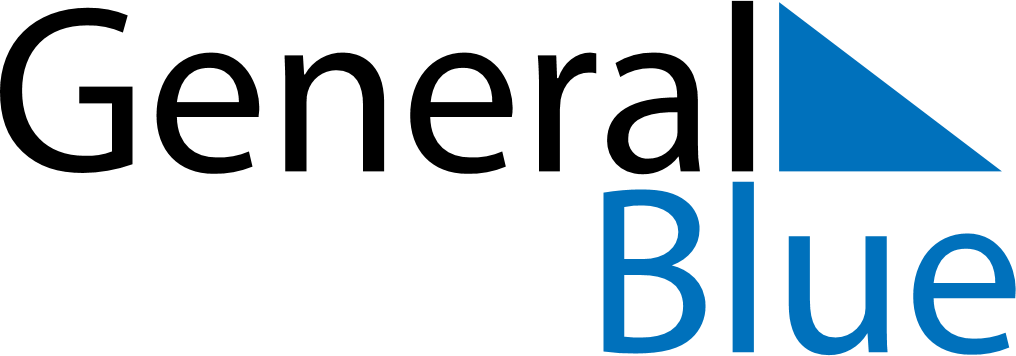 July 2024July 2024July 2024July 2024July 2024July 2024Sollentuna, Stockholm, SwedenSollentuna, Stockholm, SwedenSollentuna, Stockholm, SwedenSollentuna, Stockholm, SwedenSollentuna, Stockholm, SwedenSollentuna, Stockholm, SwedenSunday Monday Tuesday Wednesday Thursday Friday Saturday 1 2 3 4 5 6 Sunrise: 3:36 AM Sunset: 10:07 PM Daylight: 18 hours and 30 minutes. Sunrise: 3:37 AM Sunset: 10:06 PM Daylight: 18 hours and 28 minutes. Sunrise: 3:39 AM Sunset: 10:05 PM Daylight: 18 hours and 26 minutes. Sunrise: 3:40 AM Sunset: 10:05 PM Daylight: 18 hours and 24 minutes. Sunrise: 3:41 AM Sunset: 10:04 PM Daylight: 18 hours and 22 minutes. Sunrise: 3:42 AM Sunset: 10:03 PM Daylight: 18 hours and 20 minutes. 7 8 9 10 11 12 13 Sunrise: 3:44 AM Sunset: 10:02 PM Daylight: 18 hours and 17 minutes. Sunrise: 3:45 AM Sunset: 10:00 PM Daylight: 18 hours and 15 minutes. Sunrise: 3:47 AM Sunset: 9:59 PM Daylight: 18 hours and 12 minutes. Sunrise: 3:48 AM Sunset: 9:58 PM Daylight: 18 hours and 9 minutes. Sunrise: 3:50 AM Sunset: 9:56 PM Daylight: 18 hours and 6 minutes. Sunrise: 3:52 AM Sunset: 9:55 PM Daylight: 18 hours and 3 minutes. Sunrise: 3:53 AM Sunset: 9:54 PM Daylight: 18 hours and 0 minutes. 14 15 16 17 18 19 20 Sunrise: 3:55 AM Sunset: 9:52 PM Daylight: 17 hours and 56 minutes. Sunrise: 3:57 AM Sunset: 9:50 PM Daylight: 17 hours and 53 minutes. Sunrise: 3:59 AM Sunset: 9:49 PM Daylight: 17 hours and 49 minutes. Sunrise: 4:01 AM Sunset: 9:47 PM Daylight: 17 hours and 46 minutes. Sunrise: 4:03 AM Sunset: 9:45 PM Daylight: 17 hours and 42 minutes. Sunrise: 4:05 AM Sunset: 9:43 PM Daylight: 17 hours and 38 minutes. Sunrise: 4:07 AM Sunset: 9:41 PM Daylight: 17 hours and 34 minutes. 21 22 23 24 25 26 27 Sunrise: 4:09 AM Sunset: 9:39 PM Daylight: 17 hours and 30 minutes. Sunrise: 4:11 AM Sunset: 9:37 PM Daylight: 17 hours and 26 minutes. Sunrise: 4:13 AM Sunset: 9:35 PM Daylight: 17 hours and 22 minutes. Sunrise: 4:15 AM Sunset: 9:33 PM Daylight: 17 hours and 18 minutes. Sunrise: 4:17 AM Sunset: 9:31 PM Daylight: 17 hours and 14 minutes. Sunrise: 4:19 AM Sunset: 9:29 PM Daylight: 17 hours and 9 minutes. Sunrise: 4:22 AM Sunset: 9:27 PM Daylight: 17 hours and 5 minutes. 28 29 30 31 Sunrise: 4:24 AM Sunset: 9:25 PM Daylight: 17 hours and 0 minutes. Sunrise: 4:26 AM Sunset: 9:22 PM Daylight: 16 hours and 56 minutes. Sunrise: 4:28 AM Sunset: 9:20 PM Daylight: 16 hours and 51 minutes. Sunrise: 4:31 AM Sunset: 9:18 PM Daylight: 16 hours and 47 minutes. 